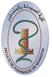 Monastir le 19 Septembre 2022Liste des Résidents autorisés à s’inscrire à l’EPU de MicrobiologieAnnée Universitaire 2022-2023La coordinatrice de L’EPU : Pr. Asma GharianiLa Co-coordinatrice : MCA. Lamia Tilouch1AbdelmoulaAmin 2AchichEmna3AffesHoucine 4AmamouSiwar5AmaraAchraf6AmmarSana7Annabi Elaa8AyadiOns9AyadiAmeni 10AzaiezFatma11BabbouAziza12Baccouche Abir13Bacha Othmen 14BelhouaneOumayma15BelkhiratSlim16Ben JannetMohamed Jamil17Ben KhelifaSafa 18Ben SaidNesrine 19BennaniMohamed emir20BoudawaraIlyes21BousalemWafa 22ChaariYasmine 23ChakrounInes24ChammakhiAchref25ChhaiderRim26DaghariNahla27DoguiAhlem28DridiAmira 29El kissiBoutheina30ElloumiMohamed Alaâ31EllouzAmel31EnneiferSirine33EyaSamaali34FekiRim35FendriOmar36FrikhaMoez 37GabsiHatem38GazzehKhouloud 39Ghedira Rihab 40Ghileb Miniar41GhniyaKawther 42GongiNesrine43GouiderNesrine 44GrouzeWalid45GuermaziHend46HachichaNour 47Haj Khelifa Kaouther 48HamrouniEmna49HarrabiMajed50JellaliBilel51JendoubiAmal52KaidiManel53KaraaIheb54KhadhraouiSamar55KhalijHend 56KhoualdiaBesma57KhoujaZoubeida58Khouja Zoubeida 59KoukiSirine60Krifa Anis61LiouaneSlaheddine62MabroukAmina63MadaniNouha64Mani Wael 65MathlouthiSafa66MazouniTraki67MechiFatma68MejriManel69MellahYosra70NefziSirine 71OthmaniMohamed 72OumezianeMalik 73RibaHamdi74SakouhiJihen 75SellamiAzza76SmaouiFatma77TabkaNadia78ThabetMohsen79Tlili Sirine 80TrikiAli81YacoubFarah82YousfiAmira83ZarroukFairouz84ZouaouiMohamed Ramzy85ZouariNadineRésidents Non Pharmaciens (Nouvelles Inscriptions)Résidents Non Pharmaciens (Nouvelles Inscriptions)86BaccoucheIchrak87BellilJawher88Ben hmidaMeriem89Ben mesbehHamza90EzzeddiniManel91KarrayDhouha92ZaibiOns